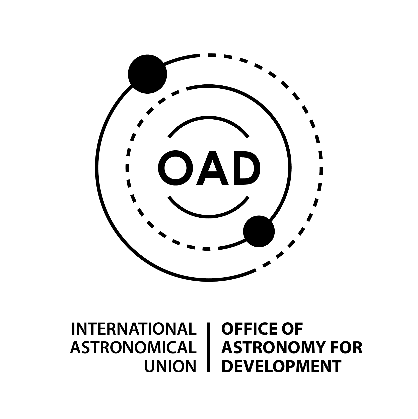 Template for OAD Collaboration Gateway Onboarding MaterialsThis template form is to help you develop onboarding material for the OAD Collaboration Gateway. Onboarding material will be the first point of reference for anyone interested in your proposed collaboration. It should be clear and sufficiently detailed in order to inform any potential partners. Importantly, please note that all the information entered on this form will be made public, so that potential collaborators may browse through before potentially making contact via the OAD. Completed forms can be sent to info@astro4dev.org. Background and ContextDescribe briefly and clearly the background and context of your proposed collaboration. For example, you could include some history of the idea, other work that has been done, some information about the field you are in, etc. Feel free to include links.Infrastructure required or offered
You may be in need of infrastructure or in a position to offer infrastructure (e.g. access to high performance computing; mechanical workshop; etc). Please describe here.Skills required or offered
You may be in need of skills or in a position to offer skills (e.g. machine learning; satellite image processing; community surveys; etc). Please describe here.Time required or offered
Please use this to describe either your availability if you are offering your time, or your needs if you are seeking a collaborator (e.g. days per week; hours per day; total duration for collaboration; etc).Technical details and references
Please use this to describe the technical aspects of your proposed collaboration (e.g. sample data sets; relevant videos/images; applicable research papers; etc). Feel free to include links and/or references.Ideal outcome expected of the collaborationIt is important to describe what you would ideally want to achieve by the end of the collaboration. This is important both for the potential collaborators (in order to align expectations) and for the OAD, who will be providing technical and financial support where possible.Link to short (2 minute) video overview of all of the aboveWe believe that a short video describing all of the above would help to both introduce yourself to potential collaborators and express your passion for the project, which may not necessarily come across in text. Please contact us on info@astro4dev.org if you require assistance in producing such a short video, or if you wish to email it to us directly.Any other informationIf there was anything not covered in previous questions that you would like potential collaborators to know? This is your space to include it...